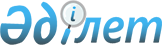 Об утверждении Правил по безопасности и охране труда для кинодемонстрирующих предприятий
					
			Утративший силу
			
			
		
					Приказ Министра культуры и информации Республики Казахстан от 3 августа 2006 года N 188. Зарегистрирован в Министерстве юстиции Республики Казахстан 21 августа 2006 года N 4351. Утратил силу приказом Министра культуры и информации Республики Казахстан от 30 мая 2008 года N 173



      


Сноска. Утратил силу приказом Министра культуры и информации РК от 30.05.2008 N 173.





Извлечение из приказа






Министра культуры и информации РК






от 30.05.2008 N 173






"О признании утратившими силу приказов






Министра культуры, информации и спорта






Республики Казахстан от 18 октября 2005 года






N 274, Министра культуры и информации






Республики Казахстан от 3 августа 2006 года






N 188 и от 29 сентября 2006 года N 245"





      В соответствии с пунктом 1-1 статьи 27 


 Закона 


 Республики Казахстан от 24 марта 1998 года "О нормативных правовых актах", ПРИКАЗЫВАЮ:






      1. Признать утратившими силу:






      1) ...;






      2) приказ Министра культуры и информации Республики Казахстан oт 3 августа 2006 года N 188 "Об утверждении Правил по безопасности и охране труда для кинодемонстрирующих предприятий" (зарегистрирован в Реестре государственной регистрации нормативных правовых актов Республики Казахстан за N 4351);






      3) ....






      2. Настоящий приказ вводится в действие со дня подписания.





      Министр                                    М. Қул-Мухаммед



      В соответствии с пунктом 3 
 статьи 7 
 Закона Республики Казахстан от 28 февраля 2004 года "О безопасности и охране труда" и  
 Правилами 
 разработки и утверждения государственными органами нормативных правовых актов по безопасности и охране труда, утвержденных постановлением Правительства Республики Казахстан от 11 ноября 2004 года N 1182, 

ПРИКАЗЫВАЮ:





      1. Утвердить прилагаемые Правила по безопасности и охране труда для кинодемонстрирующих предприятий.




      2. Директору департамента искусств Кузембаеву В. А. обеспечить:



      1) государственную регистрацию настоящего приказа в Министерстве юстиции Республики Казахстан;



      2) в установленном порядке официальное опубликование настоящего приказа. 




      3. Контроль за исполнением настоящего приказа возложить на вице-министра Алиева А.М.




      4. Настоящий приказ вступает в силу со дня государственной регистрации и вводится в действие со дня его официального опубликования.


      


Министр



СОГЛАСОВАНО                     СОГЛАСОВАНО




И.о Министра здравоохранения    И.о Министра труда и 




Республики Казахстан            социальной защиты населения




3 августа 2006 года             Республики Казахстан




                                3 августа 2006 года 





Утверждены            



приказом Министра     



культуры и информации 



Республики Казахстан  



от 3 августа 2006 года



N 188                 




 


Правила






по безопасности и охране труда 






для кинодемонстрирующих предприятий





1. Общие положения






      1. Настоящие Правила по безопасности и охране труда для кинодемонстрирующих предприятий (далее - Правила) разработаны в соответствие с 
 Законом 
 Республики Казахстан "О безопасности и охране труда" и устанавливают основные требования по безопасности и охране труда для кинодемонстрирующих предприятий, независимо от организационно правовых форм.




      2. Настоящие Правила не распространяются на киноустановки индивидуального пользования и киноустановки для показа восьми миллиметровых кинофильмов.




      3. Требования настоящих Правил являются обязательными для исполнения руководителями, специалистами и работниками кинодемонстрирующих предприятий (далее - Предприятие).




 


2. Организация деятельности






по безопасности и охране труда






      4. Обеспечение надлежащих условий по сохранению и укреплению здоровья работников, санитарно-технических и безопасных условий труда осуществляется руководителями Предприятий (далее - работодатель) в функции которых входят:



      1) проведение необходимых организационных и технических мероприятий по безопасности и охране труда, утверждение должностных обязанностей руководителей и специалистов по вопросам охраны труда;



      2) организация режима труда и отдыха работников Предприятий;



      3) назначение ответственных лиц за безопасность и охраны труда на участках и объектах повышенной опасности;



      4) обеспечение работников Предприятий спецодеждой, спецобувью, средствами индивидуальной защиты;



      5) своевременное принятие мер по предупреждению причин, вызывающих несчастные случаи на основе материалов расследования и учета несчастных случаев;



      6) своевременное выполнение санитарно-оздоровительных мероприятий по предупреждению профессиональной и общей заболеваемости;



      7) своевременное выполнение предписаний государственных органов осуществляющих инспекцию по безопасности и охране труда;



      8) утверждение инструкции по технике безопасности.




      5. Для обеспечения соблюдения требований по безопасности и охране труда в организациях с численностью более 50 работников создается служба по безопасности и охране труда, в функции которой входит:



      1) проведение вводного инструктажа по безопасности и охране труда со вновь принимаемыми на работу с постоянными и временными работниками, а также работниками, выполняющими работу по совместительству, командированными, учащимися и студентами, прибывшими на производственное обучение или практику;



      2) проведение обучения и подготовки работников по безопасности и охране труда в соответствии с требованиями правил и нормативов, в том числе при внедрении нового оборудования и новых технологических процессов;



      3) организация в установленном порядке контроля за состоянием производственных зданий и сооружений в целях приведения их в соответствие требованиям по безопасности и охраны труда, строительным и санитарно-эпидемиологическим правилам и нормам, гигиеническим нормативам;



      4) осуществление постоянного и надлежащего контроля за состоянием производственного оборудования и условий труда работников;



      5) осуществление расследования несчастных случаев, а также составление отчетной документации по производственному травматизму;



      6) приостановка эксплуатации отдельных помещений, зданий Предприятия, а также оборудования, если имеется угроза жизни зрителей или обслуживающего персонала;



      7) осуществление контроля за соблюдением требований безопасности при монтаже кинотехнологического или других видов оборудования.




      6. На Предприятиях, где по штату не предусмотрены специалисты по безопасности и охране труда, практическое проведение мероприятий по безопасности и охране труда в части эксплуатации кинотехнологического, электротехнического и другого оборудования, а также соблюдения требований настоящих Правил и инструкций по технике безопасности возлагается на киномехаников.




      7. Руководящие работники и лица, ответственные за обеспечение безопасности и охраны труда, производственных организаций периодически, не реже одного раза в три года, проходят обучение и проверку знаний по вопросам безопасности и охраны труда на курсах повышения квалификации в соответствующих высших учебных заведениях или учреждениях.




      8. Со всеми работниками, вновь поступающим на работу в Предприятие, в ведении которых находятся киноустановки, а также с учащимися и студентами, прибывшими на производственное обучение или практику, проводится вводный инструктаж, о чем делается запись в журнале регистрации вводного инструктажа по охране труда по форме согласно 
 приложению 1 
.



      Учащимися и студентами, за исключением лиц, не связанных с эксплуатацией, обслуживанием, наладкой и ремонтом оборудования, использованием инструмента, проводится первичный инструктаж на рабочем месте. Допуск к работе фиксируется датой и подписью инструктирующего в журнале регистрации инструктажа на рабочем месте по форме согласно 
 приложению 2 
.




      9. Повторный инструктаж на рабочем месте проходят работники, за исключением лиц не связанных с эксплуатацией, обслуживанием, наладкой и ремонтом оборудования, использованием инструмента, не реже, чем через шесть месяцев.




      10. При изменении инструкций по безопасности и охране труда, замене или модернизации кинотехнологического или электротехнического оборудования Предприятия, нарушении работниками требований безопасности труда, которые могут привести или привели к травме, аварии, проводят внеплановый инструктаж на рабочем месте.




      11. Первичный, повторный и внеплановый инструктажи проводит служба по технике безопасности либо лицо, ответственное за состоянием охраны труда, о чем делается соответствующая запись в журнале регистрации инструктажа на рабочем месте.




      12. Перед выполнением работ повышенной опасности (установка кинотехнологического оборудования, замена экрана больших размеров, монтажная и такелажная работа) проводится целевой инструктаж с работниками, которые принимают в них непосредственное участие. Проведение инструктажа фиксируется в наряде-допуске на производство работ (
 приложение 3 
).




      13. Из числа специалистов или электротехнического персонала кинотеатра или организации, в ведении которой находятся киноустановки, приказом работодателя назначается лицо, ответственное за электрохозяйство.




      14. Лицо, ответственное за электрохозяйство, обеспечивает надежную и безопасную работу и обслуживание кинотехнологического и электротехнического оборудования предприятия, проводит обучение, инструктирование и периодическую проверку знаний у электротехнического персонала (при наличии в штатах), киномехаников и мотористов.




      15. Лицо, ответственное за электрохозяйство, проходит не реже одного раза в три года проверку знаний по технике безопасности.




      16. К самостоятельному обслуживанию киноаппаратуры, электротехнического оборудования и электростанций допускаются лица, достигшие 17-летнего возраста, имеющие соответствующие документы об образовании и прошедшие инструктаж по технике безопасности.




      17. На предприятиях, оборудованных грузоподъемными и котельными механизмами и установками, работающими под давлением, решением работодателя назначается ответственное лицо по надзору за грузоподъемными механизмами, безопасным проведением погрузочно-разгрузочных работ и эксплуатацией котельных установок и механизмов, работающих под давлением.




      18. Лица электротехнического персонала, киномеханики и мотористы электростанций, занятые на работах с вредными и тяжелыми условиями труда, должны проходить периодические медицинские осмотры и обследования. Персонал, обслуживающий действующие электроустановки с напряжением 127 Вольт и выше, производящий в них оперативные переключения и выполняющий наладочные, монтажные работы и высоковольтные испытания в электроустановках проходит предсменное медицинское освидетельствование.




 


3. Требования безопасности и охраны






труда к территории и зданиям Предприятия






      19. Территория Предприятия должна:



      1) содержаться в чистоте, быть обеспечена урнами для мусора и ежедневно убираться;



      2) в темное время суток освещаться в соответствии с требованиями строительных норм и правил (далее - СНИП);



      3) предусматривать подъезды и подходы к зданиям, к площадкам для стоянки и разгрузки автомобилей.




      20. Пешеходные дорожки, проезды и разгрузочные площадки для автомобилей должны быть свободными для прохода зрителей и движения автотранспорта. В зимнее время проходы, проезды и погрузочно-разгрузочные площадки должны очищаться от снега, льда и посыпаться песком.




      21. При выполнении на территории земляных и других ремонтных работ администрация Предприятия должна следить, чтобы ямы, траншеи и открытые люки были ограждены и обозначены соответствующими предупредительными знаками.



      На территории Предприятия рекомендуется предусматривать благоустроенные площадки для отдыха зрителей.




      22. Лестницы, переходные мостики, монтажные площадки, расположенные на высоте более 1,3 метра, в том числе и над подвесным потолком, должны иметь сплошные ступени или настил, а также ограждения, высотой не менее 1 метра, а расположенные на высоте свыше 5 метров (наличие подвесного потолка не учитывается как отметка пола) - ограждения высотой 1,2 метра отбойный брус высотой 0,15 метра и средний элемент ограждения.




      23. Высота барьера балкона, амфитеатра, лоджий зрительного зала должна быть не менее 0,8 метра. Конструкция барьера должна предохранять от падения предметов с высоты.




      24. Перепады высот зрительского комплекса свыше 1 метра должны иметь ограждения высотой не менее 1 метра или другие конструктивные элементы, предотвращающие к ней доступ людей.




      25. Шахта сейфа для опускания экрана должна быть ограждена по всему периметру, за исключением той части, где по технологии ее ограждения не допускается (со стороны зрительного зала).




      26. Работодатель осуществляет функции по содержанию в технически исправном состоянии здания и помещения, обеспечению нормальных санитарно-эпидемиологических условий и безопасности для зрителей, посетителей и обслуживающего персонала.




      27. В целях своевременного выявления повреждений, износа, старения, деформации и других дефектов в конструкциях зданий и помещений работодатель проводит следующие виды осмотров зданий:



      1) плановые - два раза в год - весной и осенью, в сроки, устанавливаемые в зависимости от местных климатических условий;



      весенний осмотр - после таяния снега, когда все части здания и дворовые участки освобождаются от снежного покрова и становятся доступными для осмотра, при котором выявляются объемы работ по текущему ремонту здания, выполняемому в летний период текущего года, а также капитальному ремонту с целью определения стоимости работ и включения осматриваемого здания в план капитального ремонта на следующий год;



      осенний осмотр - перед наступлением отопительного сезона и до появления снежного покрова, после окончания работ по текущему ремонту, осуществляемому в летний период, с целью проверки готовности здания к эксплуатации в зимний период;



      2) внеплановые, после стихийных бедствий (землетрясений, больших ливней, бурь и ураганов, больших снегопадов и наводнений) и производственных аварий, приведшие к повреждению зданий и сооружений результаты осмотров фиксируется в акте технического осмотра здания кинотеатра или киноустановки (
 приложение 4 
).




      28. В случае обнаружения во время осмотра деформаций и других дефектов в конструкциях или в оборудовании зданий кинотеатров или киноустановок, которые могут привести к созданию опасных условий для зрителей и обслуживающего персонала, администрация Предприятия принимает срочные меры по обеспечению безопасности находящихся в здании людей и по предупреждению дальнейшего развития деформации.




      29. Особое внимание при осмотрах следует обращать на несущие конструкции зданий, подвесной потолок, лепные, облицовочные элементы на стенах и потолке.




      30

. 

Для отделки стен, потолков и пола должны применятся материалы, разрешенные к применению и допускающие систематическую очистку, влажную и вакуумную уборку, при необходимости дезинфекцию.




      31. Руководствуясь актами осмотров, должны производиться текущие, общие или выборочные капитальные ремонты зданий и помещений Предприятия.




      32. Крыши зданий Предприятия в зимнее время следует регулярно очищать от снега, а карнизы - от образовавшегося оледенения. Два раза в год (весной и осенью) нужно очищать водоизолирующие покрытия кровли, желоба, водосточные трубы от листьев, ветвей, мусора и пыли.




      33. Полы на Предприятиях должны быть нескользкими, прочными и удобными для механизированной уборки, позволяющими применять моющие средства.




      34. Помещения Предприятий, лестничные клетки, коридоры следует содержать в чистоте и порядке.




      35. Уборка помещений, лестниц и коридоров должна производиться не реже одного раза в день, зрительного зала - по окончании каждого сеанса. Генеральная уборка помещений с чисткой стен, потолков, окон, отопительных приборов, колонн должна производиться не реже одного раза в месяц.




      36. Технический персонал, производящий уборку территории и помещений, должен обеспечиваться всем необходимым инвентарем и препаратами для уборки, а также средствами индивидуальной защиты согласно установленным нормам.




      37. В здании Предприятия должны быть предусмотрены места, предназначенные для хранения верхней одежды зрителей, а также специальной одежды работников.




 


4. Требования к помещениям






для обслуживания работающих лиц.






      38. Проектирование помещений для обслуживания работающих лиц (санитарно-бытовые помещения) и их состав производится в соответствии с нормами СНИП.




      39. Площади отдельных помещений, набор оборудования и процедур решается в каждом конкретном случае с учетом мощности объекта, характера трудовых процессов, наличия опасных и вредных производственных факторов.




      40. На объектах, характеризующихся трудом, связанным с длительным пребыванием работающих в позе "стоя" должны предусматриваться помещения, оснащенные специальным оборудованием для гидромассажа ног.




 


5. Требования безопасности и






охраны труда к кинопроекционному комплексу






      41. В одном из помещений кинопроекционного комплекса Предприятия должен быть оборудован умывальник, снабженный мылом и полотенцем.




      42. При наличии системы канализации в здании Предприятия, кроме основных туалетов для зрителей, должен быть оборудован санузел для обслуживающего персонала. При отсутствии системы канализации, в здании или на территории кинотеатра и киноустановки должен быть оборудован туалет с выгребной ямой.




      43. Цветовые тона помещений кинопроекционного комплекса должны способствовать улучшению условий труда, не вызывая утомления зрения.




      44. Помещение кинопроекционной должно иметь акустическую обработку с целью снижения уровня шума от работающего оборудования.




      45. Нормы допустимых уровней шума в помещении кинопроекционной приведены в таблице (
 приложение 5 
).




      46. Для курения обслуживающего персонала отводятся специально оборудованные места.




 


6. Требования безопасности и охраны труда






при эксплуатации кинотехнологического,






электротехнического оборудования и






передвижных электростанций






      47. Требования безопасности при эксплуатации кинотехнологического оборудования:



      1) в кинопроекционной во время демонстрирования кинофильма разрешается работать одному киномеханику;



      2) при монтаже и эксплуатации кинотехнологического оборудования необходимо соблюдать требования, изложенные в эксплуатационной документации завода изготовителя данного оборудования. Оборудование должно быть надежно закреплено. Крепление к полу должно осуществляться с помощью анкерных болтов и заливкой фундамента;



      3) при работе на кинотехнологическом оборудовании следует соблюдать требования безопасности, предъявляемые к электроустановке;



      4) при работе с ксеноновыми осветителями необходимо следить за исправностью устройств блокировок, которыми должны быть снабжены дверцы фонарей кинопроекторов. Работа на кинопроекторе с не отрегулированными, отключенными или неисправными блокировочными устройствами запрещается;



      5) запрещается производить какие-либо регулировочные работы в фонаре кинопроектора, не сняв предварительно напряжение и не зачехлив ксеноновую лампу;



      6) транспортировку ксеноновых ламп и установку осветителя кинопроектора следует производить, не вынимая их из защитных футляров;



      7) перед снятием с лампы футляра и при всех работах с открытой лампой (замена, осмотр, протирка от загрязнений) необходимо использовать перчатки и защитный щиток на лицо;



      8) запрещается открывать крышки осветителя или надевать защитный футляр до остывания ксеноновой лампы, так как горячая лампа, особенно в конце срока службы, более взрывоопасна;



      9) после снятия защитного футляра с лампы запрещается трогать кварцевую поверхность открытыми руками. Возникшие пятна после случайного прикосновения чем-либо необходимо удалять мягкой чистой бумажной салфеткой или ватным тампоном, смоченным в спирте;



      10) наблюдение за работой ксеноновой лампы следует осуществлять через установленные в фонаре защитные светофильтры;



      11) при подключении лампы необходимо соблюдать полярность, указанную на цоколях. Электрические контакты должны обеспечивать прохождение рабочего тока без их перегрева. В процессе эксплуатации необходимо периодически проверять состояние контактов;



      12) эксплуатация ламп в ремах и условиях, не оговоренных в паспорте, запрещается;



      13) в кинопроекционных помещениях, где установлены кинопроекторы с ксеноновыми осветителями, кроме общеобменной вентиляции должна быть предусмотрена вытяжка от каждого кинопроектора через общий вентиляционный канал наружу.



      Характеристика дополнительной вентиляции от каждого осветителя кинопроектора приведена в 
 приложении 6 
 к настоящим Правилам.



      14) после проведения ремонта грузоподъемных механизмов проводится их испытание в различных режимах работы, результаты испытаний оформляются актом и подписываются службой, выполнявшей ремонт и руководителем работ от Предприятия, где эксплуатируется оборудование;



      15) конкретные результаты осмотров, проверок и ремонтов грузоподъемных механизмов заносятся в журнал технического состояния оборудования;



      16) грузоподъемные механизмы, находящиеся в работе, должны подвергаться периодическому техническому освидетельствованию:



      частичному - не реже одного раза в двенадцать месяцев;



      полному - не реже одного раза в три года;



      17) грузоподъемные механизмы должны подвергаться статическому и динамическому испытаниям один раз в три года. Результаты испытаний оформляются протоколом (
 приложение 7 
). На внешних дверях кабин указывается грузоподъемность и срок следующего испытания.




      48. Статическое испытание грузоподъемных механизмов производится нагрузкой, на 25 % превышающей его грузоподъемность продолжительностью 10 минут и имеет целью проверку прочности механизма и прочности отдельных его элементов.




      49. Динамическое испытание грузоподъемного механизма производится нагрузкой, на 10 % превышающей его грузоподъемность.



      При динамическом испытании груз повторно поднимают и отпускают, а также проверяют действие всех других элементов и узлов механизма.




      50. В таком же порядке периодически проводится проверка работы подъемных механизмов предэкранного занавеса, люстр, убирающихся экранов, кашетирующих устройств.




      51. Ежегодному испытанию под статической нагрузкой подвергаются крюки и кронштейны подвесных осветительных приборов и акустических систем, расположенных над местами массового нахождения зрителей.




 


7. Требования безопасности и охраны труда






при эксплуатации электротехнического оборудования






      52. Главные вводы электрической сети должны находиться в местах, доступных только для обслуживающего технического персонала.




      53. Двери из помещений должны открываться в сторону других помещений или наружу и иметь самозапирающиеся замки, открываемые без ключа с внутренней стороны помещения.




      54. Распределительные устройства и щиты должны быть оборудованы запирающими устройствами, открываемые специальным ключом или иметь блокировки, не позволяющие открыть дверцу щита или распределительного устройства без снятия напряжения.




      55. В нерабочее время все электрические линии кинопроекционного комплекса, а также Предприятия, за исключением дежурного освещения, должны быть обесточены.




      56. Соединение и разрыв электрических цепей, находящихся под напряжением, допускается только специальными устройствами - рубильниками, выключателями, контакторами, имеющими защитные кожухи. Рубильники с ручным управлением (без привода), имеющие контакты, обращенные к обслуживающему персоналу, должны быть защищены несгораемыми кожухами.




      57. На клеммах щитов и распределительных устройств должны быть бирки с надписями, указывающими назначение отдельных линий или групп. На приводах коммутационных аппаратов должны быть четко указаны положения - "включено", "выключено". На дверцах с внутренней стороны щитов должна быть нанесена схема распределения электроэнергии.




      58. Применение временных присоединений к электрическим линиям без специальных приспособлений (розетки, разъемы, вилки) запрещается.




      59. Вращающиеся части электромашин, а также привод должны иметь защитные ограждения.




      60. Металлические части и корпуса кинотехнологического и электротехнического оборудования предприятия, должны быть заземлены или занулены. Заземлению (занулению) подлежат:



      станины кинопроекционных аппаратов;



      распределительные и элетропитающие устройства;



      звуковоспроизводящие устройства, устройства автоматизации кинопоказа;



      корпуса механизмов предэкранных занавесов, кашетирующих устройств, металлических рам киноэкранов;



      электроперематыватели;



      корпуса устройств водяного охлаждения кинопроекторов;



      металлические оболочки кабелей и проводов, корпуса светильников;



      корпуса электродвигателей вентиляторов, воздуховоды, а также другое кинотехногическое и электротехническое оборудование.




      61. Каждая часть электроустановки, подлежащая заземлению или занулению, должна быть присоединена к сети заземления или зануления при помощи отдельных ответвлений. Последовательное включение в заземляющий или нулевой проводники заземляемых или зануляемых частей электроустановки не допускается.




      62. При ремонте электротехнического оборудования, силовых и осветительных линий требуется соблюдать следующие мероприятия:



      1) после проведения необходимых отключений на коммутационной аппаратуре (автоматы, рубильники, выключатели) при подготовке рабочего места должны быть вывешены плакаты с надписями "Не включать", "Работают люди". На присоединениях, не имеющих автоматов, рубильников или выключателей, плакаты вывешиваются у снятых предохранителей, при установке которых может быть подано напряжение к месту работы;



      2) проверить отсутствие напряжения двухполюсным или однополюсным указателем напряжения заводского изготовления, исправность которого должна быть установлена посредством предназначенных для этой цели специальных приборов или прикосновением к токоведущим частям, расположенным вблизи и заведомо находящимся под напряжением;



      3) если проверенный указатель напряжения был уронен или подвергался толчком (ударам), то применять его без повторной проверки запрещается;



      4) проверка отсутствия напряжения у отключенного оборудования должна производиться на всех вводах (зажимах);



      5) если на месте работ имеется разрыв электрической цепи, то отсутствие напряжения проверяется на токоведущих частях с обеих сторон разрыва;



      6) в электроустановках, напряжением до 1000 Вольт с заземленной нейтралью при применении двухполюсного указателя напряжения нужно как между фазами, так и между каждой фазой и заземленным корпусом оборудования или заземляющим (занулящим) проводом. Допускается применять предварительно проверенный вольтметр;



      7) не допускается применение контрольных ламп (патрон с лампой накаливания и двумя проводниками) для проверки отсутствия напряжения в связи с опасностью их взрыва при включении на междуфазное напряжение и травмирования обслуживающего персонала;



      8) накладывать заземления на токоведущие части необходимо непосредственно после проверки отсутствия напряжения;



      9) переносные заземления сначала нужно присоединить к земле, а затем после проверки отсутствия напряжения наложить на токоведущие части;



      10) снимать переносные заземления следует: сначала снять с токоведущих частей, а затем отсоединить от земли.




      63. Повседневный надзор за исправностью электротехнического и осветительного оборудования Предприятия осуществляет электромонтер, а при отсутствии в штате электромонтера - старший инженер (инженер) или киномеханик.




      64. На Предприятиях пользоваться переносными электролампами разрешается только при условии применения специальной арматуры с защитной сеткой. Электроарматура должна иметь изолированную ручку, а сетка не должна соприкасаться с токоведущими частями.




      65. При эксплуатации, техническом обслуживании и ремонте электротехнического оборудования Предприятия необходимо использовать средства защиты от поражения электрическим током. Для этого в помещении кинопроекционного комплекса должен быть укреплен щиток или специальный шкаф для размещения:



      диэлектрических перчаток - 2 пар (для сельских киноустановок - 1 пары);



      слесарно-монтажного инструмента с изолированными рукоятками (отвертки, плоскогубцы, кусачки, пассатижи и другие) - одного комплекта;



      указателей напряжения - 2 штук;



      переносного заземляющего устройства - 1 штуки;



      переносных плакатов и знаков безопасности;



      электрического фонаря, защитных очков.




      66. Около каждого кинопроектора, распределительного устройства, фидерного щита, выпрямительного устройства должно быть размещены диэлектрические резиновые коврики, размером не менее 75Х75 сантиметров.




      67. Предприятия, имеющие системы кондиционирования воздуха и холодильные установки, должны дополнительно обеспечиваться диэлектрическими резиновыми галошами или ботами.




      68. Электрозащитные средства должны содержаться в исправном состоянии и применяться только по прямому назначению. Защитные средства должны подвергаться испытаниям и осмотру в установленные сроки. Результаты испытаний и осмотра заносятся в журнал учета и содержания средств защиты по форме согласно приложению 8.




      69. Пользоваться средствами защиты, срок годности которых истек, запрещается.



      70. Испытания защитных средств, рассчитанных на напряжение до 1000 Вольт, должны проводится в определенные сроки в соответствии с приложением 9 к настоящим Правилам.




      71. Комплект оперативных схем монтажа кинотехнологического и электротехнического оборудования Предприятия должен храниться у старшего инженера или лица, ответственного за электрохозяйство.



      Основные схемы внешних соединений вывешиваются в помещении кинопроекционного комплекса.




 


8. Требования безопасности и охраны труда






при эксплуатации электростанций






      72. При эксплуатации электростанций необходимо выполнять требования, изложенные в эксплуатационной документации заводов-изготовителей.




      73. Транспортные средства с электростанцией или только электростанцию необходимо устанавливать не ближе 10 метров от здании и сооружений.




      74. Запрещается располагать электростанцию в местах возможного прохода зрителей.



      75. Перед пуском электростанции необходимо проверить исправность заземления, распределительного щитка и соединительных муфт.




      76. Во время работы электростанции запрещается:



      1) производить какие-либо ремонтные работы или крепеж отдельных частей двигателя или генератора, надевать и подтягивать ремень вентилятора, производить обтирку движущихся частей;



      2) работающую электростанцию заправлять горюче-смазочными материалами и оставлять ее во время работы без присмотра;




      77. Освещение помещения электростанции должно быть электрическим с применением светильников закрытого типа.




      78. При эксплуатации, техническом обслуживании и ремонте электростанции необходимо также руководствоваться 
 Правилами 
 пожарной безопасности в Республике Казахстан, утвержденными приказом Министра по чрезвычайным ситуациям Республики Казахстан от 8 февраля 2006 года N 35 и зарегистрированных в Реестре государственной регистрации нормативных правовых актов за N 4126.




 


9. Требования безопасности  и охраны труда






к производственным (технологическим) процессам





§ 1. Освещение






      79. Освещение помещений  кинопроекционного комплекса может быть смешенным, с частичным ограничением естественного света в светлое время суток, или искусственным - с применением светильников любого типа в закрытом исполнении.




      80. Освещенность в каждой точке рабочего места должна быть достаточной для того, чтобы могла быть выполнена работа без напряжения и утомления зрения работающего.




      81. В помещениях предприятия при использовании ламп накаливания освещенность должна быть не менее:



      1) 75 люкс-секунд в зрительных залах, кинопроекционных;



      2) 100 люкс-секунд в фойе;



      3) 100 люкс секунд в административных помещениях;



      4) 150 люкс-секунд в комнате отдыха киномехаников и радиоузле;



      5) 200 люкс-секунд в мастерской инженера;



      6) 300 люкс-секунд в помещениях касс;



      7) 300 люкс-секунд в комнате художника;



      8) 150 люкс-секунд в электрощитовой и аккумуляторной.




      82. В зрительных залах Предприятия с количеством мест 400 и выше должно быть предусмотрено плавное регулирование яркости источников света.




      83. На Предприятиях с залами любой вместимости при наличии двух независимых источников питания аккумуляторная установка для обеспечения аварийного освещения не предусматривается.



      На Предприятиях, предназначенных только для демонстрирования кинофильмов при вместимости зала менее 800 мест при отсутствии второго независимого источника питания, аккумуляторная установка также не предусматривается.




      84. Емкость аккумуляторной установки должна быть рассчитана на непрерывную работу в течение одного часа. Шкафы с батареями из переносных (стартерных) аккумуляторов разрешается размещать внутри любых помещений, за исключением помещений для зрителей и посетителей. Стационарные аккумуляторные батареи должны устанавливаться в специально предназначенных для них помещениях.



      Для вентиляции помещения аккумуляторной должна быть выполнена естественная вытяжная вентиляция с обеспечением однократного обмена воздуха в час. В тех случаях, когда естественная вентиляция не может обеспечить требуемую кратность обмена воздуха, применяется принудительная вытяжная вентиляция.




      85. Аварийное освещение должно выполняться в помещениях аккумуляторной, главного распределительного щита, касс, администратора, поста охранной сигнализации, кинопроекционной и в зрительных залах рядом со световыми указателями "выход".




      86. В предприятиях для зрителей должно быть предусмотрено дежурное освещение, обеспечивающее 15-20 % нормируемой в этих помещениях освещенности.




      87. Управление дежурным освещением должно быть предусмотрено из помещения кинопроекционного комплекса, у входа в зрительный зал с пульта контролера-билетера.




 


§ 2. Отопление и вентиляция






      88. На Предприятиях

 

должно быть предусмотрено центральное отопление.




      89. Котельные помещения не должны примыкать к жилым зданиям и общественным помещениям, в том числе к зданиям кинотеатров и киноустановок, за исключением случаев, когда предел огнестойкости противопожарной стены между зданием и котельной составляет не менее 4 часов.



      При наличии в указанной стене дверных проемов двери должны открываться в сторону котельной. Устройство каких-либо помещений непосредственно над котлами не допускается;




      90. Запрещается эксплуатация котельной установки при неисправностях трубопроводов холодной и горячей воды, при нарушении предельных уровней воды и при неисправностях системы автоматических предохранительных устройств.




      91. В помещениях котельной запрещается:



      производить работы, не связанные с обслуживанием котельной установки;



      оставлять работающую котельную установку без присмотра;



      сушить и разогревать какие-либо горючие материалы на котлах пароводопроводах;



      допускать в помещение котельной посторонних лиц.




      92. При отсутствии центрального отопления допускается применение печного отопления, электронагревательных приборов закрытого типа с терморегуляторами.




      93. Зона размещения зрителей должна быть обеспечена системой вентиляции или кондиционирования воздуха в соответствии с требованиями действующих норм.




      94. Температура воздуха в холодный период года в помещении зрительского комплекса не должна быть ниже 14


o


С, в других помещениях, где имеются постоянные рабочие места - 18


o


С. В теплый период года в помещениях с постоянным пребыванием людей (более 2 часа непрерывно) температура не должна превышать 28


o


С.




      95. В подсобных помещениях буфетов, санитарных узлов и курительных помещений следует предусматривать вытяжную вентиляцию с механическим побуждением, при этом вентиляцию санитарных узлов и курительных помещений допускается объединять в одну систему.




      96. В кинопроекционных следует предусматривать отдельные вытяжные и приточные системы вентиляции.




Приложение 1        



к Правилам по безопасности



и охране труда для     



кинодемонстрирующих    



предприятий         


Форма журнала регистрации




вводного инструктажа по охране труда


Оформление последующих страниц журнала 



регистрации вводного инструктажа по охране труда:




                        Приложение 2      



к Правилам по безопасности



и охране труда для   



      кинодемонстрирующих   



предприятий       


Форма журнала  регистрации инструктажа на рабочем месте


Оформление последующих страниц журнала



регистрации инструктажа на рабочем месте




Приложение 3       



к Правилам по безопасности



и охране труда для    



кинодемонстрирующих    



предприятий       


Наряд-допуск на производство работ


Предприятие ______________________________________________


НАРЯД-ДОПУСК


Ответственному руководителю работ ________________________



Допускающему________________ производителю работ _________



с членами бригады ________________________________________



поручается _______________________________________________



Работу начать: дата _____________, время ___________



Работу выполнить: со снятием напряжения, без снятия напряжения.



Наряд выдал: дата ______________, время ___________,



Подпись _____________, фамилия ____________________



Разрешение на допуск.

________________         ______________       ________________

Разрешение на под-       От кого                 Допускающий



готовку рабочих мест     (должность, фамилия)        (подпись)



и допуск к работе



получил

Допускающий ___________________________, ответственный



руководитель работ _____________________________



Работа полностью выполнена, бригада удалена, заземления наложенные бригадой сняты, сообщено (кому) _________________________________



                                       (должность, фамилия)



_________________________________________________________________

Дата ___________ Время ____________

Производитель работ _____________________________________________



____________(подпись)

Ответственный руководитель работ ________________________________



____________(подпись)




Приложение 4       



к Правилам по безопасности



и охране труда для   



кинодемонстрирующих   



предприятий       


Акт технического осмотра здания




кинотеатра или киноустановки


" ____ " ____________ 20____г.

Мы, нижеподписавшиеся, комиссия в составе:



председателя _______________________________________________



членов _____________________________________________________



председателя профсоюзного комитета _________________________



произвели текущий осмотр готовности к эксплуатации здания



кинотеатра (киноустановки)__________________________________



При этом установили:



1. Указанное строение ______________этажное ________________



                                       (указать материал стен)



2. Основные конструктивные элементы и инженерное оборудование



находятся:



1) кровля:__________________________________________________



             (указать материал и техническое состояние)



2) чердачное помещение и слуховые окна:______________________



3) водосточные трубы и покрытия выступающих частей здания:___



4) фасад здания:____________________________________________



5) входные двери и оконные переплеты:_______________________



6) система центрального отопления:__________________________



7) котельное помещение и оборудование:______________________



                     (в случае автономной системы отопления)



9)  водопроводно-канализационная система:___________________



10) приточно-вытяжная вентиляция:___________________________



11) оборудование кондиционирования воздуха:_________________



12) электрохозяйство:_______________________________________



13) кинопроекционное оборудование:__________________________



14) сценическое оборудование:_______________________________



3. Обеспеченность топливом:_________________________________



                     (в случае автономного отопления указать



____________________________________________________________



                       запас в днях на систему в целом)



4. Выводы и предложения по осмотру:



____________________________________________________________



____________________________________________________________



                Подписи:



                Председатель комиссии: _____________________



                Члены комиссии: ____________________________




Приложение 5       



к Правилам по безопасности



и охране труда для   



кинодемонстрирующих  



предприятий       


Нормы допустимых уровней шума




в помещении кинопрекционной





Приложение 6      



к Правилам по безопасности



и охране труда для   



кинодемонстрирующих  



предприятий     


Характеристика дополнительной вентиляции




от каждого осветительного кинопроектора


      Примечание: при применении безозонных ксеноновых ламп допускается отдельные типы кинопроекторов с осветителями не  оборудованные местной вытяжной вентиляцией при соблюдении параметров воздуха рабочей зоны: наличие озона в пределах допустимой концентрации 0,1 мг/куб.м и температуры воздуха в теплый период года 30С. 




Приложение 7       



к Правилам по безопасности



и охране труда для   



кинодемонстрирующих  



предприятий      


Протокол испытания грузоподъемного механизма


      Механизм  _____________________________________________



                наименование и вид механизма, заводской номер



_____________________________________________________________



          дата изготовления, предприятие изготовитель



установленный в _____________________________________________



                         место эксплуатации механизма



прошел статические испытания под нагрузкой _______________ кг,



в течение _________________ час (мин), динамические  испытания



под нагрузкой _____________________ кг в  течение (количестве)



______________________________________________________________



 час (мин) циклы

      Заключение _____________________________________________



______________________________________________________________



______________________________________________________________

Председатель комиссии ______________     _____________________



                      личная подпись      расшифровка подписи

Члены комиссии   _________________       _____________________



                   личная подпись         расшифровка подписи

" _____ " ______________ 200_г.




Приложение 8        



к Правилам по безопасности



и охране труда для     



кинодемонстрирующих    



предприятий       


Форма журнала учета и содержания средств защиты



ЖУРНАЛ




учета и содержания средств защиты




____________________________________ 




(наименование средств защиты)

      В графе "Примечание" записывается номер протокола испытаний средств индивидуальной защиты. 




Приложение 9      



к Правилам по безопасности



и охране труда для   



кинодемонстрирующих  



предприятий      


Сроки испытания защитных средств,




рассчитанных на напряжение до 1000 Вольт


      Примечание: Диэлектрические резиновые коврики очищаются от грязи и осматриваются не реже одного раза в 6 месяцев. При наличии механических повреждений коврики следует заменить новыми.



      Испытания защитных средств проводятся специализированными лабораториями.

					© 2012. РГП на ПХВ «Институт законодательства и правовой информации Республики Казахстан» Министерства юстиции Республики Казахстан
				
Обложка



ЖУРНАЛ


регистрация вводного инструктажа по охране труда

Титульный лист

_________________________________________



министерство или ведомство

  ________________________________________



наименование кинотеатра или организации



в ведении которой находится киноустановка



или кинотеатр


Ж У Р Н А Л



регистрации вводного инструктажа по охране труда


Начат __________ 20 ____г.



Окончен ________ 20 __ г.

N



п/



п

Дата



инст-



рук-



тажа

Фами-



лия,



ини-



циалы



инс-



трук-



тиру-



емого

Профе-



ссия,



дол-



жность



ин-



струк-



тируе-



мого

Наимено-



вание



подразде-



ления в



которое



направля-



ется



инструк-



тируемый

Фамилия,



инициалы,



должность



инструкти-



рующего

Подпись

Подпись

N



п/



п

Дата



инст-



рук-



тажа

Фами-



лия,



ини-



циалы



инс-



трук-



тиру-



емого

Профе-



ссия,



дол-



жность



ин-



струк-



тируе-



мого

Наимено-



вание



подразде-



ления в



которое



направля-



ется



инструк-



тируемый

Фамилия,



инициалы,



должность



инструкти-



рующего

Инструк-



тирую-



щего

Инструк-



тируе-



мого

1

2

3

4

5

6

7

8

Обложка


Ж У Р Н А Л



регистрации инструктажа на рабочем месте


Титульный лист

  ___________________________________



министерство или ведомство

    ___________________________________  



наименование кинотеатра или организации в



ведении которой находится киноустановка или



кинотеатр


Ж У Р Н А Л



регистрации  инструктажа на рабочем месте


Начат ______________20___г.



Окончен ____________20___г.

N



п/



п

Д



а



т



а

Фами-



лия,



ини-



циалы



ин-



струк-



тируе-



мого

Профес-



сия,



долж-



ность



ин-



струк-



тируе-



мого

Ин-



струк-



таж:



пер-



вичный



на ра-



бочем



месте,



пов-



тор-



ный,



вне-



плано-



вый,



теку-



щий

Номер



ин-



струк-



ции



или



ее



наиме-



нова-



ние

Фами-



лия,



иници-



алы,



долж-



ность



ин-



струк-



тирую-



щего

Под-



пись



ин-



струк-



тирую-



щего

Под-



пись



ин-



стру-



кти-



руе-



мого

До-



пуск



к



ра-



боте



про-



из-



вел

До-



пуск



к



ра-



боте



про-



из-



вел

Ф



И



О



д



о



л



ж



н



о



с



т



ь

П



о



д



п



и



с



ь

1

2

3

4

5

6

7

8

9

10

11

Уровни звукового давления в дБ в октавных полосах



со среднегеометрическими частотами

Уровни звукового давления в дБ в октавных полосах



со среднегеометрическими частотами

Уровни звукового давления в дБ в октавных полосах



со среднегеометрическими частотами

Уровни звукового давления в дБ в октавных полосах



со среднегеометрическими частотами

Уровни звукового давления в дБ в октавных полосах



со среднегеометрическими частотами

Уровни звукового давления в дБ в октавных полосах



со среднегеометрическими частотами

Уровни звукового давления в дБ в октавных полосах



со среднегеометрическими частотами

Уровни звукового давления в дБ в октавных полосах



со среднегеометрическими частотами

Уровни звукового давления в дБ в октавных полосах



со среднегеометрическими частотами

Уровни



звука и эквива-



лентные



уровни



звука, дБ



(по



шкале А)

31,5

63

125

250

500

1000

2000

4000

8000

Уровни



звука и эквива-



лентные



уровни



звука, дБ



(по



шкале А)

103

91

83

77

73

70

68

66

64

75

Мощность источника



света КВТ

Производительность,



куб. м/час

1-2

200-400

3-5

500-800

7-10

1000

Инвен-



тарный



номер

Дата испыта-



ний

Дата



следую-



щего



испыта-



ния

Дата и



резуль-



тат



перио-



дичес-



кого



осмотра

Дата



следую-



щего



осмотра

Место-



нахож-



дение

Примечание


N




п.




п.



Наименование




защитных средств



Сроки




испытаний


 1.

Перчатки резиновые



диэлектрические             

1 раз в 6



месяцев

 2.

Галоши или боты



резиновые



диэлектрические

1 раз в 12



месяцев

 3.

Инструмент с



изолированными



рукоятками

1 раз в 12



месяцев

 4.

Указатели напряжения

1 раз в 12



месяцев
